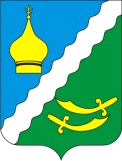 РОССИЙСКАЯ ФЕДЕРАЦИЯРОСТОВСКАЯ ОБЛАСТЬМАТВЕЕВО – КУРГАНСКИЙ РАЙОНМУНИЦИПАЛЬНОЕ ОБРАЗОВАНИЕ«МАТВЕЕВО - КУРГАНСКОЕ СЕЛЬСКОЕ ПОСЕЛЕНИЕ»АДМИНИСТРАЦИЯ МАТВЕЕВО – КУРГАНСКОГО СЕЛЬСКОГО ПОСЕЛЕНИЯПОСТАНОВЛЕНИЕ   01 октября 2018г.                          №  171                               п. Матвеев КурганО внесении изменений в постановление от 26.10.2015 № 387 «О порядке формирования муниципального задания на оказание муниципальных услуг (выполнение работ) в отношении муниципальных учреждений Матвеево-Курганского сельского поселения и финансового обеспечения выполнения муниципального задания»       В целях приведения нормативных правовых актов в соответствие с действующим законодательством:ПОСТАНОВЛЯЮ:1.Внести в постановление Администрации Матвеево-Курганского сельского поселения от 26.10.2015г. № 387 «О  порядке формировании муниципального задания на оказание муниципальных услуг (выполнение работ) в отношении муниципальных учреждений Матвеево-Курганского сельского поселения и финансового обеспечения выполнения муниципального задания» изменения согласно приложению к настоящему постановлению.2. Настоящее постановление вступает в силу со дня его официального опубликования и применяется к правоотношениям, возникающим начиная с формирования государственного задания на 2019 год и на плановый период 2020 и 2021 годов.3. Контроль за исполнением настоящего постановления оставляю за собой.Глава Администрации  Матвеево-Курганскогосельского поселения                                                                        Г.В. Щеткова          Приложениек постановлению       Администрации Матвеево-   Курганского сельского поселения от 01.10.2018г. № 171ИЗМЕНЕНИЯ,в постановление Администрации Матвеево-Курганского сельского поселения от 26.10.2015г. № 387 «О  порядке формировании муниципального задания на оказание муниципальных услуг (выполнение работ) в отношении муниципальных учреждений Матвеево-Курганского сельского поселения и финансового обеспечения выполнения муниципального задания»1. В приложении № 1:1.1. В абзаце первом пункта 2.4 раздела 2 слово «утверждения» заменить словом «доведения».1.2. В разделе 3:1.2.1. Пункт 3.6 изложить в редакции:«3.6. При определении базового норматива затрат, указанных в пункте 3.7 настоящего Положения, применяются нормы материальных, технических и трудовых ресурсов, используемых для оказания государственной услуги, установленные нормативными правовыми актами Российской Федерации (в том числе правовыми актами федеральных органов исполнительной власти, осуществляющих функции по выработке государственной политики и нормативно-правовому регулированию в установленной сфере деятельности) и Ростовской области, а также межгосударственными, национальными (государственными) стандартами Российской Федерации, строительными нормами и правилами, санитарными нормами и правилами, стандартами, порядками и регламентами оказания государственных услуг в установленной сфере (далее – стандарты услуги).Затраты, указанные в пункте 3.8 настоящего Положения, устанавливаются по видам указанных затрат исходя из нормативов их потребления, определяемых на основании стандартов услуги, или на основе усреднения показателей деятельности государственного учреждения, которое имеет минимальный объем указанных затрат на оказание единицы государственной услуги в установленной сфере деятельности при выполнении требований к качеству оказания государственной услуги в установленной сфере (далее – Метод наиболее эффективного учреждения), или на основе медианного значения по государственным учреждениям, оказывающим государственную услугу в установленной сфере деятельности, в соответствии с общими требованиями.».1.2.2. В абзаце девятом подпункта 3.7.3 пункта 3.7 слова «подразделом 8.5.1 раздела 8 и подразделом 9.5.1 раздела 9 государственной программы» заменить словами «приложением № 7 к государственной программе».1.2.3. Абзац тридцать второй пункта 3.16 изложить в редакции:«При определении нормативных затрат на выполнение работы применяются показатели материальных, технических и трудовых ресурсов, используемых для выполнения работы, по видам затрат исходя из нормативов их потребления, установленных нормативными правовыми актами Российской Федерации и Ростовской области, а также межгосударственными, национальными (государственными) стандартами Российской Федерации, строительными нормами и правилами, санитарными нормами и правилами, стандартами, порядками, регламентами и паспортами выполнения работ в установленной сфере, или на основе усреднения показателей деятельности государственного учреждения, которое имеет минимальный объем указанных затрат на выполнение работы в установленной сфере, или на основе медианного значения по государственным учреждениям, выполняющим работу в установленной сфере деятельности, в порядке, предусмотренном пунктом 3.15 настоящего Положения.».